A° 2017	N° 66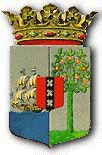 PUBLICATIEBLADMINISTERIËLE REGELING MET ALGEMENE WERKING van de 26ste juli 2017                         tot wijziging van de Ministeriële regeling aanwijzing bevoegde functionaris internationale bijstandsverlening bij de heffing van belastingen____________De Minister van Financiën,Overwegende,dat het wenselijk is om de Ministeriële regeling aanwijzing bevoegde functionaris internationale bijstandsverlening bij de heffing van belastingen te wijzigen ten einde de Sector Fiscale Zaken mede als instantie als bedoeld in artikel 2, onderdeel b, van de Landsverordening internationale bijstandsverlening bij de heffing van belastingen, aan te wijzen en de Sector-directeur Fiscale Zaken namens de Sector Fiscale Zaken mede aan te wijzen als bevoegde functionaris;Heeft besloten:Artikel IDe Ministeriële regeling aanwijzing bevoegde functionaris internationale bijstandsverlening bij de heffing van belastingen wordt als volgt gewijzigd:Artikel 1 komt te luiden:Artikel 11.	De Inspectie der Belastingen en de Sector Fiscale Zaken worden aangewezen als instantie als bedoeld in artikel 2, onderdeel b, van de Landsverordening internationale bijstandsverlening bij de heffing van belastingen. 2. 	Namens de Inspectie der Belastingen en de Sector Fiscale Zaken worden de Inspecteur der Belastingen respectievelijk de Sector-directeur Fiscale Zaken aangewezen als bevoegde functionaris als bedoeld in artikel 2, onderdeel b, van de Landsverordening internationale bijstandsverlening bij de heffing van belastingen. Artikel IIDeze regeling treedt in werking met ingang van 26 juli 2017.	Gegeven te Willemstad, 26 juli 2017	De Minister van Financiën,	K.A. GIJSBERTHA	Uitgegeven de 26ste juli 2017	De Minister van Algemene Zaken a.i.,         M. M. ALCALA-WALLÉToelichting behorende bij de Ministeriële regeling houdende wijziging van de Ministeriële regeling aanwijzing bevoegde functionaris internationale bijstandsverlening bij de heffing van belastingen1. Algemeen Met deze regeling wordt de Sector Fiscale Zaken mede aangewezen als (bevoegde) instantie die belast is met de uitvoering van de Landsverordening internationale bijstandsverlening bij de heffing van belastingen. Dit om het proces voor het opleggen van boetes als bedoeld in artikel 28 van de Landsverordening internationale bijstandsverlening bij de heffing van belastingen te bespoedigen.Daarbij wordt de Sector-directeur Fiscale Zaken mede aangewezen als bevoegde functionaris om namens de Sector Fiscale Zaken uitvoering te geven aan de Landsverordening internationale bijstandsverlening bij de heffing van belastingen.2. Financiële paragraafAan deze regeling zijn geen bijzondere financiële lasten verbonden. Deze regeling strekt slechts ter uitvoering van de in de Landsverordening internationale bijstandsverlening bij de heffing van belastingen neergelegde wettelijke bepalingen.De Minister van Financiën,        K.A. GIJSBERTHA